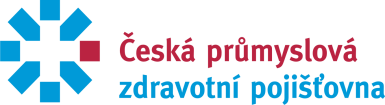                                           Potvrzení o zařazení v jednotce JPO                           Potvrzení sboru dobrovolných hasičů pro poskytnutí příspěvku ČPZP v rámci preventivního programu pro dobrovolné hasičeJméno a příjmení pojištěnce: ……………………………………………………………Číslo pojištěnce (rodné číslo): …………………/…………….Adresa (ulice, město): …………………………………………………………………….……………………………………………………PSČ: ……………………...Potvrzuji, že výše uvedený pojištěnec je členem:(název sboru dobrovolných hasičů)……………………………………………………… a je zařazen do jednotky1):   JPO II □     JPO III □  ve smyslu přílohy zákona č. 133/1985 Sb., o požární ochraně, ve znění pozdějších předpisů.                          V ……………………………………… 	Dne ……………………………………..Razítko a podpis sboru dobrovolných hasičů: …………………………………………1) křížkem označte správnou variantu 